使用瓦斯注意事項瓦斯使用後、外出、就寢前請關閉瓦斯開關。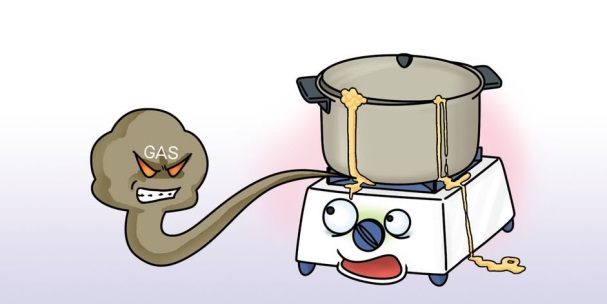 小心湯汁溢出，淹熄火燄。炊煮時，請留意火燄不要被風吹熄。瓦斯軟管不宜超過1.8公尺，並應加裝安全夾，以防止脫落。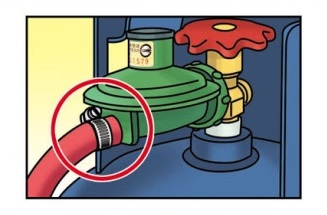 瓦斯軟管要經常檢查，發現龜裂，破損時立即換新。防止瓦斯災害措施容器、燃燒用具及輸氣管線安裝注意事項容器、調整器、開關之安裝容器應置於屋外通風良好之處。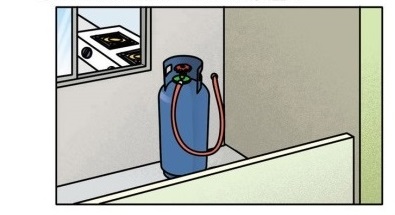 容器及調整器附近不得放置易燃物品。容器直立放置。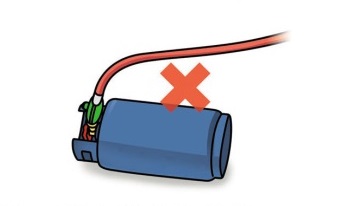 容器避免日光直射。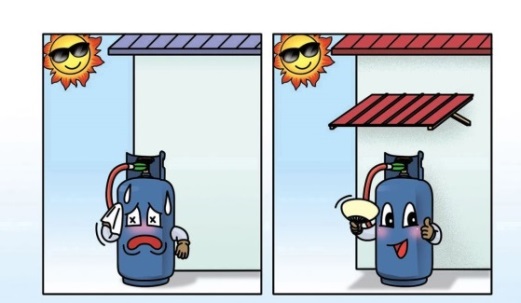 容器納入箱內時，箱之下部應設有換氣孔。容器、調整器、開關應有防止碰撞之措施。容器開關之裝卸應由販賣者負責。容器與管線連接處應有防止脫落裝置或固定裝置。燃氣器具之安裝燃氣器具應符合國家標準，且應與可燃物保持防火安全間距，並預留維修空間。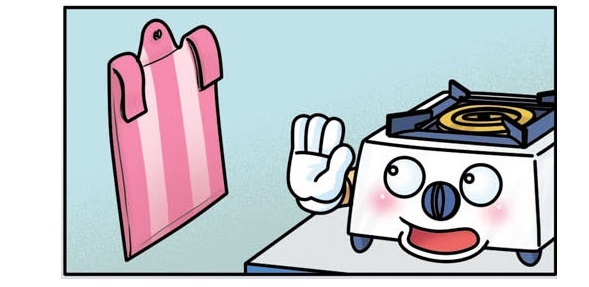 燃氣器具應隨時清理，以防止出火口受阻。瓦斯軟管之安裝瓦斯軟管應符合國家標準瓦斯軟管應平正安裝並保持固定不使其變形或移動。瓦斯軟管接頭應使用夾具固定，以防止脫落。不要使用太長瓦斯軟管，長度不可超過1.8公尺。經常檢查瓦斯軟管，最好1至2年即予更換。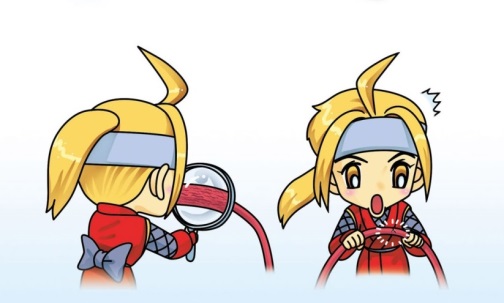 其他應行注意事項使用合格之瓦斯器具及容器。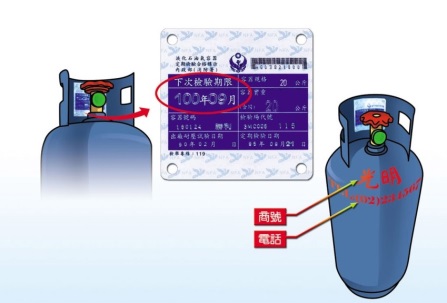 檢查瓦斯容器有無容器檢驗卡、容器是否逾檢驗期限。經常檢查瓦斯開關、瓦斯軟管等，有無鬆動、破損。出遠門時，或睡覺前，牢記關瓦斯開關。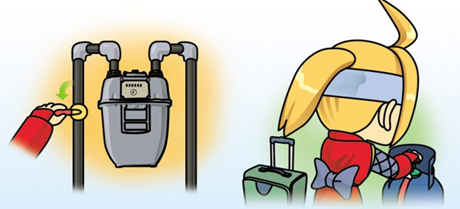 使用瓦斯時，人不可遠離，萬一失火始可迅速發現，及時搶救。煮湯或燒水時，不要裝太滿，以免火被溢出的湯、水澆熄，而產生漏氣。已用完液化石油氣之空瓶，應注意將瓶上開關關閉，以免瓶內殘餘液體流出，引起危險。瓦斯漏氣緊急處置要領不要緊張、動作輕緩。避免碰撞及打開電源（如照明設備或電扇等）以免產生火花。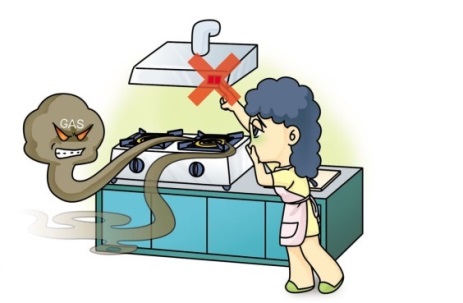 關閉瓦斯開關。打開門窗。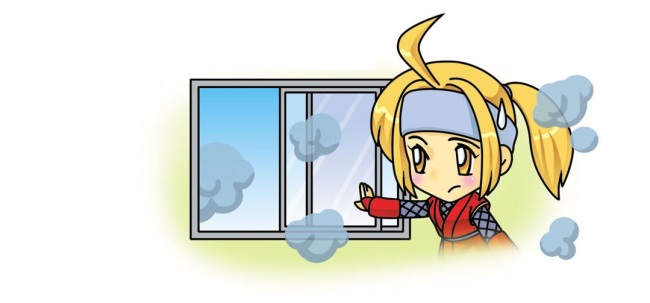 輕手慢步離開。通知消防單位。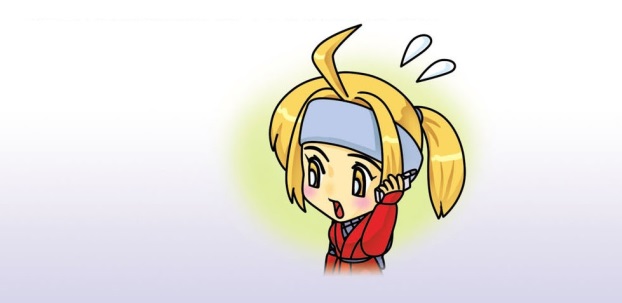 液化石油氣使用與存放應注意事項容器使用中請保持直立，並請勿使用其他熱源加熱桶身（如泡熱水）。容器內液化石油氣用完後，仍應緊閉開關，切勿自行移動或傾倒。容器應放置於通風處所，並避免烈日直接照射。爐具附近不可放置易燃物品，如汽油、酒精、紙屑、塑膠品等。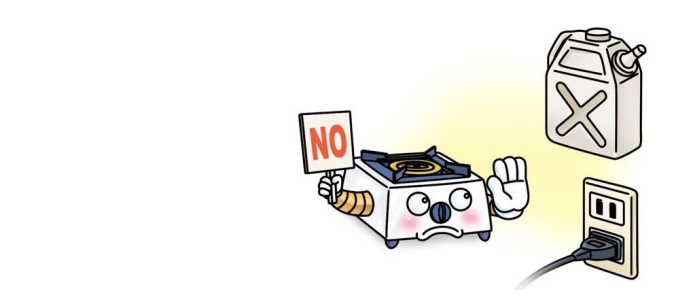 